  Venue Registration FormPeace Days 2020 and Peace Days 365: Peace, Compassion, LoveInspired by Rotarians and FriendsPeace Days 2020 and Peace Days 365: Peace, Compassion, LoveInspired by Rotarians and FriendsThe Rotary Club of Winnipeg Peace Builder Committee is proud to provide the context by which groups, organizations, businesses, communities and institutions can come together to promote and advance understanding, goodwill, and positive peace through peace literacy education, awareness and action. All means of expression such as words, music, arts, dance, athletics, meditation, prayers, ceremonies, dialogue, games, laughter, and communion with nature are encouraged to be part of Peace Days.  The Rotary Club of Winnipeg Peace Builder Committee is committed to a Vision and Mission that encourages, facilitates and inspires peace and good will. Vision: Envision a community where all can experience peace within and beyond ourselves.Mission: Serving the cause of peace by nurturing understanding and compassionate action, we collaborate to promote inclusion, human dignity, justice and a sustainable earth. You are encouraged to use your imagination, creativity and best practices to organize your event to contribute to this Vision and Mission as part of Peace Days. By registering your event with the Rotary Club of Winnipeg Peace Builder Committee you agree to: Use your event to educate, raise awareness about positive peace and or to inspire, motivate, engage, and nurture the goodness in everyone to blossom and grow. Offer an opportunity for people to come together in order to help create a Winnipeg where everyone can experience peace within and beyond themselves.Provide the Rotary Club of Winnipeg Peace Builder Committee with a short report – Share Your Story, Testimonials, & Impact - upon the conclusion of your event. Your story is to be submitted within two weeks of your event and sent to Taiseer Shareif at: director@peacedays.caHave your event information shared publicly and with media should the request be made.  If you do not want this done, please state any limits you require on publicity. In return, the Rotary Club of Winnipeg Peace Builder Committee will include your event: As part of the Peace Days website Calendar of Events for the purpose of promotion at www.peacedays.ca In material created for Peace Days 2020 if you register by August 21st, 2020 and if your event falls within Peace Days 2020 (September 10th to 21st inclusive).  Any pre- or post- events will be promoted as a Peace Days 365 event and listed on the website in the Calendar of Events.With permission promote your event through its Peace Days Facebook page and associated to supplement your own promotion.In newsletters or reports that are shared on a local, national and international level with Rotarians, friends and allies.Disclaimer: The Rotary Club of Winnipeg Peace Builder Committee or any venue participants, supporters or allies expect participants to align with the purpose and values of Rotary International and the Golden Rule. Winnipegrotary.org or PeaceDays.ca or worldpeacepartners.org https://www.rotary.org/en Name of Organization or Group: Name of Organization or Group: Name of Organization or Group:Main Contact Person(s):Name: Email:Phone: Main Contact Person(s):Name: Email:Phone: Main Contact Person(s):Name: Email:Phone: Website & Social Media Handles (Optional):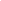 Website: Twitter:Facebook: Instagram:Website & Social Media Handles (Optional):Website: Twitter:Facebook: Instagram:Website & Social Media Handles (Optional):Website: Twitter:Facebook: Instagram:Name of Peace Days Event: Name of Peace Days Event: Name of Peace Days Event: Brief Description of Event:Brief Description of Event:Brief Description of Event:If your event has a digital component, please answer the following:A brief description of your digital elements or plans:What platform (ex. Zoom, Google Meet, Youtube) will be utilized for the event?What is your event specific URL or hosting address?Do you require support in the digital facilitation of your event? Please explain your needs.If your event has a digital component, please answer the following:A brief description of your digital elements or plans:What platform (ex. Zoom, Google Meet, Youtube) will be utilized for the event?What is your event specific URL or hosting address?Do you require support in the digital facilitation of your event? Please explain your needs.If your event has a digital component, please answer the following:A brief description of your digital elements or plans:What platform (ex. Zoom, Google Meet, Youtube) will be utilized for the event?What is your event specific URL or hosting address?Do you require support in the digital facilitation of your event? Please explain your needs.Date(s) of Event: Location and Address of Event: Location and Address of Event: Time of Event: Start Time: End Time: Is your event: Free:          YES        NO          Amt: Donation:  YES       NOIs your venue accessible?Registration Information:Logo & Poster (please attach):Target Audience (language, age, etc)